Дневник-отчет по  преддипломной практике должен по возможности содержать:Описание компании (орг. структура, краткая история, описание сферы деятельности и т.п.)Описание и задачи соответствующего подразделения и /или ответственных лиц (в зависимости от темы)Описание нормативной базы, которая регламентирует интересующее направление деятельности (локальные акты, инструкции, правила и т.п.)Техническое обеспечение интересующих процессов, возможно технические ноу-хау (если есть). Например, касса без кассира, он-лайн сервисы для подачи заявлений, открытая кухня и т.п.Статистическая информация по предприятию и по отрасли в целом (в зависимости от темы)Виды деятельности и направления работы предприятия, которые необходимо изучить (в зависимости от темы)Перечень документов, которые можно приложить к дневнику-отчету, могут представлять из себя: фото, нормативные и локальные акты, инструкции, схемы и графики, бланки документов, рекламные проспекты, прайс и т.д. Материалы обязательно должны отражать содержание дневника-отчета. В дневнике-отчете необходимо сделать ссылку на соответствующее приложение. Приложения должны быть пронумерованы в верхнем правом углу: «Приложение №1» и т.д.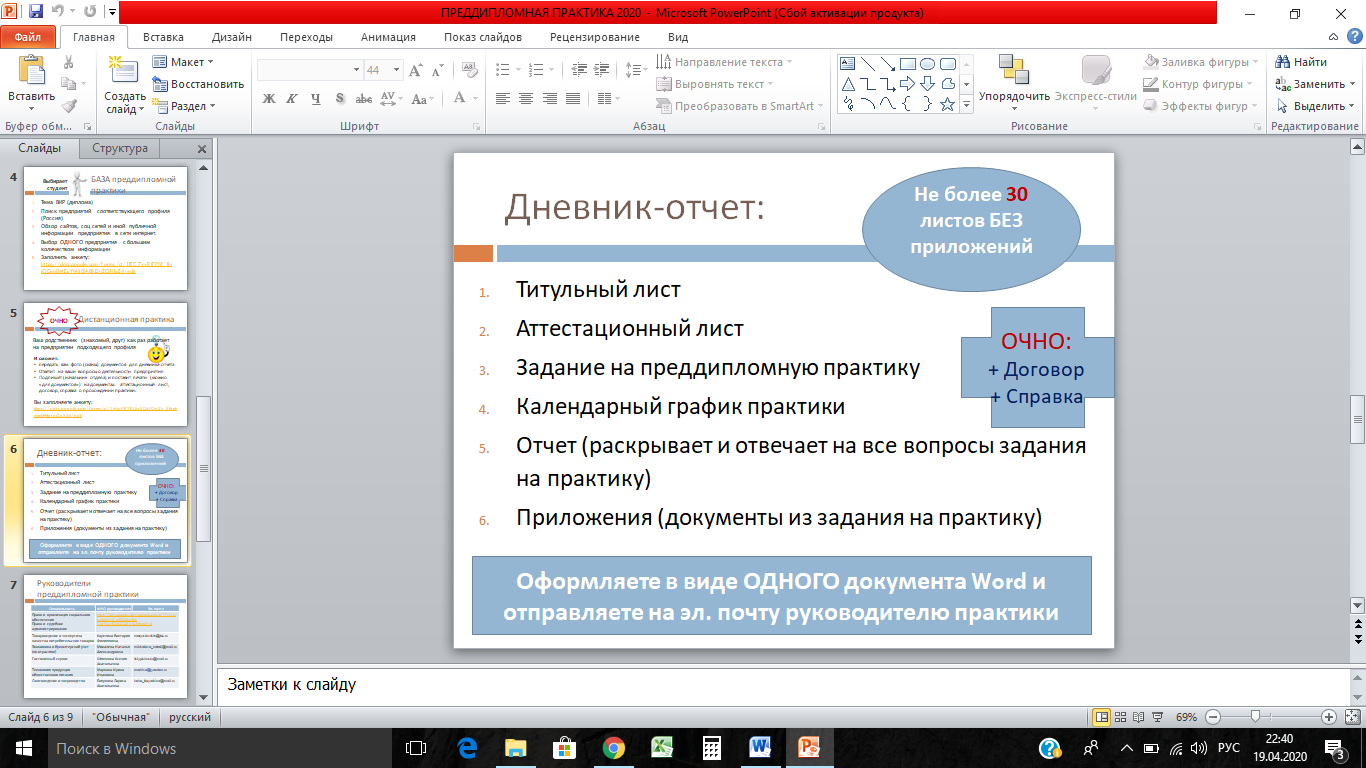 